от 15.08.2019  № 938О признании утратившими силу муниципальных правовых актов ВолгоградаВ соответствии со статьями 7, 39 Устава города-героя Волгограда, администрация ВолгоградаПОСТАНОВЛЯЕТ:1. Признать утратившими силу постановления администрации Волгограда:1.1. От 11 октября 1994 г. № 611-п «Об оказании платных услуг комитетом по управлению имуществом Волгограда».1.2. От 11 октября 1994 г. № 616-п «О делегировании комитету 
по управлению имуществом Волгограда полномочий по реализации законодательства о несостоятельности (банкротстве) муниципальных предприятий».1.3. От 21 августа 1996 г. № 675 «Об утверждении Положения 
об управлении «Волгоградсельхозпродукт».2. Настоящее постановление вступает в силу со дня его официального опубликования.Глава Волгограда		  				                               В.В.Лихачев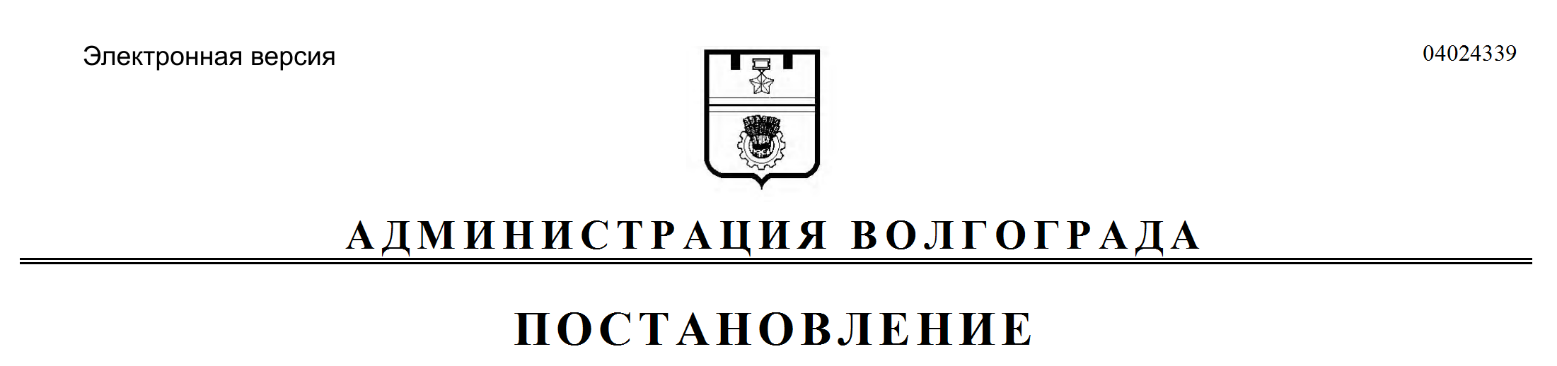 